Рекомендации родителям младших школьников по развитию речевого дыхания у детей с   нарушениями звукопроизношенияУ большинства младших школьников, имеющих нарушения в звукопроизношении, наблюдается слабое поверхностное дыхание, а для четкого, правильного произнесения звуков русского языка необходимо наличие сильной воздушной струи (речевого дыхания), выработка которой проводится одновременно с артикуляционной гимнастикой. Правильное речевое дыхание обеспечивает нормальное звукообразование, создает условия для поддержания нормальной громкости, четкого соблюдения пауз, сохранения плавности и интонационной выразительности речи. Поэтому, сначала нужно сформировать физиологическое, неречевое дыхание (вдох равен выдоху), а затем на его основе речевое дыхание (вдох короче выдоха). Развивая дыхание, необходимо, прежде всего, сформировать бесшумный, спокойный вдох и сильный плавный выдох.Техника выполнения упражнений: - воздух набирать через нос;- плечи не поднимать;- выдох должен быть длительным и плавным;- необходимо следить, за тем, чтобы не надувались щеки (для начала их можно придерживать руками);- нельзя много раз подряд повторять упражнения, так как это может привести к головокружению.Игры и упражнения на развитие речевого дыхания без участия речи. «Шторм в стакане»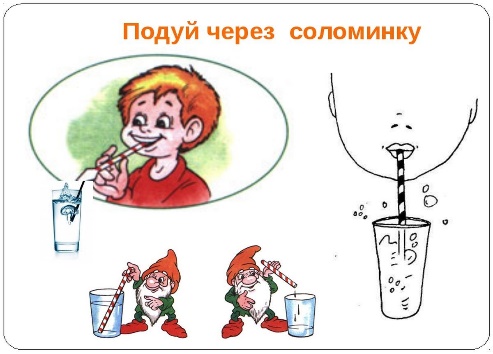 Рот открыт. Губы в улыбке. Широкий кончик языка упирается в основания нижних резцов. Посередине языка кладется соломинка для коктейля, конец которой опускается в стакан с водой. Подуть через соломинку, чтобы вода в стакане забурлила. Следить, чтобы щеки не надувались, губы были неподвижны.«Язычок-гудок»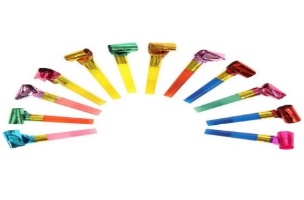            Возьмите язычок-гудок и предложите ребенку подуть,            под воздействием выдыхаемого воздуха он будет            раскручиваться на конце. «Перышко, лети!»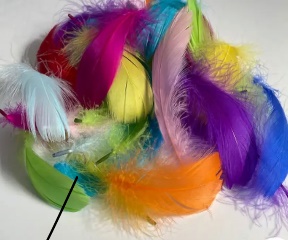 Подбросьте птичье перышко вверх и дуйте на него, не давая упасть вниз. Затем предложите подуть ребенку. Обратите его внимание на то, что дуть нужно сильно направляя струю воздуха на перышко снизу-вверх.«Футболисты» 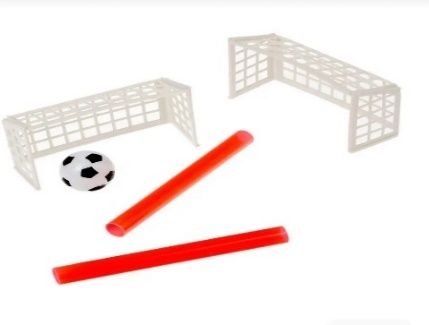 Возьмите шарик от пинг-понга или любой другой легкий шарик и поиграйте с ребенком в футбол. Ребенок должен дуть на шарик (можно через соломинку), стараясь загнать его в ворота. Можно взять два шарика и поиграть в игру: «Кто быстрее». Следите, чтобы вдох производился через нос, а выдох был плавным и сильным, губы «трубочкой».«Снегопад» 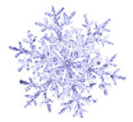 Предложите подуть на вату, мелкие бумажки, пушинки и тем самым превратить обычную комнату в заснеженный лес. Губы ребёнка должны быть округлены и слегка вытянуты вперёд. Желательно не надувать щеки, при выполнении этого упражнения.«Волшебные пузырьки»Предложите ребенку поиграть с мыльными пузырями. 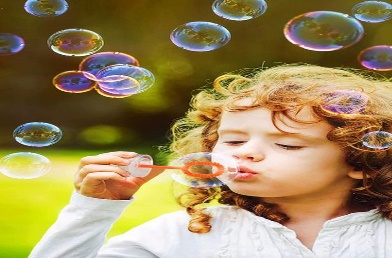 Он может сам выдувать мыльные пузыри, если же у него не получается дуть или он не хочет заниматься, то выдувайте пузыри Вы, направляя их в ребенка. Это стимулирует ребенка дуть на пузыри, чтобы они не попали в него.«Кораблик» 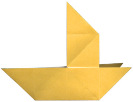 Наполните таз водой и научите ребёнка дуть на кораблики, сделанные из бумаги. Вы можете устроить соревнование: чей кораблик дальше уплыл. Можно для этих целей использовать пластмассовые яйца от «киндер-сюрпризов».Терпение и труд обязательно принесут положительные результаты!Учитель-логопед                                                                    Окунева О.С. 